Liceul Tehnologic T.F. ,,Anghel Saligny’’ – SimeriaProf. Cosma Teodora                                                                         Numele elevului..........................................                                                                                                                                Clasa a VII – a CCorectare - Lucrarea scrisă semestrială la matematică/teza – semestrul I, an școlar 2021 – 2022Se acordă 1 punct din oficiu.Subiectul I (4 puncte) 1 p - 1. Completați spațiile punctate cu răspunsul corespunzător: a) 1,4 + 2,3 = 3,7 ; b) 5,8 – 3,6 = 2,2 ; c) 2,3= - 6,9 ; d)  = - 4,90 ; e) – 10,6 : (-2) = 5,3 ; f) = 5,76.1 p - 2. Efectuați calculele: a)  ; b)  ; c)  ; d) ;e)  ; f)  ; g)  ; h) ; i)  ; j) .1 p - 3. a) Comparați numerele: i) 3,(5) > 3,3(5) ; ii)  ; iii) ; iv) 6 =; v) .            b) Ordonați descrescător numerele: [-2,5]; ; ; {2,15}; 0 ; 1,3; -0,(7); .            R: 1,3 ; {2,15}; 0 ; - 0,(7); [-2,5].1 p - 4. Desenați un dreptunghi ABCD, cu AB = 6 cm și BC = 3 cm. Calculați perimetrul și aria dreptunghiului .           R:                                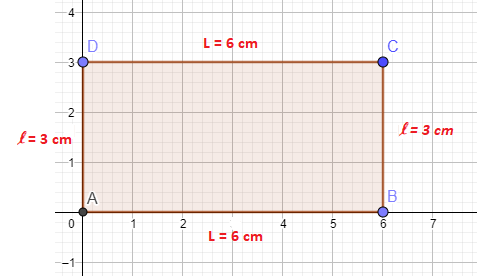             P = 2(AB + BC) =              Subiectul al II – lea ( 5 puncte) Rezolvați complet următoarele probleme:1 p - 1. a) Arătați că numărul este irațional.            R: U(5n + 2) = este pătrat perfect             b) Se consideră mulțimea A =                   Determinați mulțimile: AN; AZ; AQ; A(R\Q).R: AN = {0; |-4|}; AZ = {0; |-4|}; AQ =; A(R\Q) =1 p - 2. Calculați: a) ; b) 1 p - 3.  În MNP: AMN, BMP, MN = 16 cm, MA = 4 cm, . Arătați că AB || NP.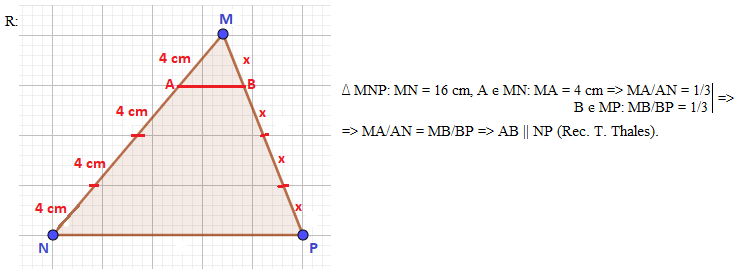 2 p - 4. Fie trapezul ABCD, AB || CD, AB < CD, MAD, AM = MD, NBC, BC = 2BN, {E} = MNBD,{F} = MNAC. a) Demonstrați că . b) Arătați că EF =        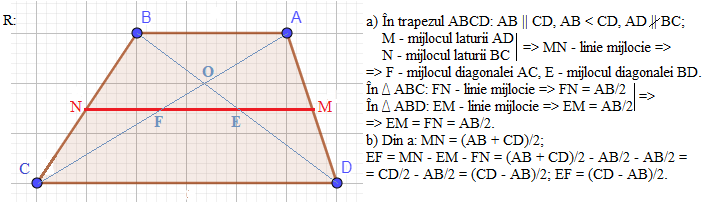     Notă: Toate subiectele sunt obligatorii. Timpul de lucru este de 50 minute.